TÜRK STANDARDI TASARISItst 12423 yerineICS Kahve beyazlatıcısı (krema)-TozMÜTALAA SAYFASI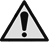 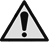 ÖnsözBu standart, Türk Standardları Enstitüsü  İhtisas Kurulu’na bağlı  Teknik Komitesi’nce ’in revizyonu olarak hazırlanmış ve TSE Teknik Kurulu’nun ……………… tarihli toplantısında kabul edilerek yayımına karar verilmiştir.Bu standart yayımlandığında  TS 12423:1998'in yerini alır.Bu standardın hazırlanmasında, milli ihtiyaç ve imkanlarımız ön planda olmak üzere, milletlerarası standardlar ve ekonomik ilişkilerimiz bulunan yabancı ülkelerin standartlarındaki esaslar da göz önünde bulundurularak; yarar görülen hallerde, olabilen yakınlık ve benzerliklerin sağlanmasına ve bu esasların, ülkemiz şartları ile bağdaştırılmasına çalışılmıştır.Bu standart son şeklini almadan önce; üretici, imalatçı ve tüketici durumundaki konunun ilgilileri ile gerekli işbirliği yapılmış ve alınan görüşlere göre revize edilmiştir.Bu standartta kullanılan bazı kelime ve/veya ifadeler patent haklarına konu olabilir. Böyle bir patent hakkının belirlenmesi durumunda TSE sorumlu tutulamaz.İçindekilerSayfaÖnsöz		iii1	Kapsam	12	Bağlayıcı atıflar	13	Terimler ve tanımlar	14	Sınıflandırma ve özellikler	14.1	Sınıflandırma	14.2	Özellikler	24.3	Özellik, muayene ve deney madde numaraları	25	Numune alma, muayene ve deneyler	35.1	Numune alma	35.2	Muayeneler	35.3	Deneyler	35.4	Değerlendirme	35.5	Muayene ve deney raporu	36	Piyasaya arz	46.1	Ambalajlama	46.2	İşaretleme	46.3	Taşıma ve muhafaza	47	Çeşitli hükümler	4Kaynaklar	5KapsamBu standart, kahve beyazlatıcısını kapsar. Süt kreması esaslı kahve beyazlatıcısını kapsamaz. Bağlayıcı atıflarBu standartta, diğer standart ve/veya dokümanlara atıf yapılmaktadır. Bu atıflar metin içerisinde uygun yerlerde belirtilmiş ve aşağıda liste hâlinde verilmiştir. Tarihli atıflarda, yalnızca alıntı yapılan baskı geçerlidir. Tarihli olmayan dokümanlar için, atıf yapılan dokümanın (tüm tadiller dâhil) son baskısı geçerlidir. * İşaretli olanlar bu standardın basıldığı tarihte İngilizce metin olarak yayımlanmış olan Türk Standartları’dır.Terimler ve tanımlar3.1kahve beyazlatıcısıiçinde filtre kahve, çözünebilir kahve vb. içeceklere içimi hafifletmek, yumuşatmak ve lezzeti geliştirmek amacıyla katılan, ana maddesi yenebilir kurutulmuş glikoz şurubu, hidrojenlenmiş bitkisel yağ ve süt proteinleri olan bir mamul3.2katkı maddeleriilgili mevzuatında kahve beyazlatıcısına katılması kabul edilen asitliği düzenleyiciler, süt şekeri, emülsifiyerler, aroma maddeleri ve doğal renklendiriciler ile vb. maddeler3.3yabancı maddekahve beyazlatıcısının bileşiminde bulunması gereken maddelerin dışındaki gözle görülebilir her türlü madde Sınıflandırma ve özellikler SınıflandırmaSınıflarKahve beyazlatıcısı tek sınıftır.ÖzelliklerDuyusal özelliklerKahve beyazlatıcısının duyusal özellikleri Çizelge 1’de verilen değerlere uygun olmalıdır. Çizelge 1 — Kahve beyazlatıcısının duyusal özellikleriFiziksel  özelliklerKahve beyazlatıcısının fiziksel özellikleri Çizelge 2'de verilen değerlere uygun olmalıdır. Çizelge 2 — Kahve beyazlatıcısının  fiziksel özellikleriMikrobiyolojik özellikleri Kahve beyazlatıcısının mikrobiyolojik özellikleri Çizelge 3’te verilen değerlere uygun olmalıdır.Çizelge 3 — Kahve beyazlatıcısının  mikrobiyolojik özellikleriÖzellik, muayene ve deney madde numaralarıKahve beyazlatıcısının özellikleriyle bunların muayene ve deneylerine ilişkin Madde numaraları Çizelge 4’te verilmiştir.  Çizelge 4 — Özellik, muayene ve deney madde numaralarıNumune alma, muayene ve deneylerNumune almaAmbalajı, ambalaj kütlesi, tavsiye edilen tüketim tarihi ve parti, seri veya kod numarası aynı olan ve bir defada tüketime sunulan kahve beyazlatıcısı bir parti sayılır. Partiden numune TS ISO 5538’ de belirtilen esaslar dahilinde alınır. Partiden alınan numunelerin taşınması, muhafazası, muayenesi ve deneyleri TS EN ISO 707’e göre yapılır.MuayenelerAmbalaj muayenesiAmbalajlar bakılarak ve tartılarak muayene edilir ve sonuçların Madde 6.1 ve Madde 6.2’ye uygun olup olmadığına bakılır.Duyusal muayene Kahve beyazlatıcısının duyusal özellikleri bakılarak, koklanarak ve tadılarak muayene edilir ve sonuçların Madde 4.2.1’e uygun olup olmadığına bakılır.DeneylerRutubet muhtevasının tayiniRutubet muhtevasının tayini, TS 1201 EN ISO 1741’e göre yapılır. Sonucun Madde 4.2.2’ye uygun olup olmadığına bakılır.E. coli aranmasıE. coli aranması, TS ISO 16649-1’e göre yapılır. Sonucun Madde 4.2.3’e uygun olup olmadığına bakılır.DeğerlendirmeMadde 5.1'e göre alınan numuneler üzerinde bu standart kapsamında bulunan muayene ve deneylerin sonuçları standarda uygunsa parti standarda uygun sayılır.Muayene ve deney raporuMuayene ve deney raporunda en az aşağıdaki bilgiler bulunmalıdır:Firmanın adı ve adresi,Muayene ve deneyin yapıldığı yerin ve laboratuvarın adı,Muayene ve deneyi yapanın ve/veya raporu imzalayan yetkililerin adları görev ve meslekleri,Numunenin alındığı tarih ile muayene ve deney tarihi,Numunenin tanıtılması,Muayene ve deneylerde uygulanan standartların numaraları,Sonuçların gösterilmesi,Muayene ve deney sonuçlarını değiştirebilecek faktörlerin mahzurlarını gidermek üzere alınan tedbirler,Uygulanan muayene ve deney metotlarında belirtilmeyen veya mecburî görülmeyen, fakat muayene ve deneyde yer almış olan işlemler,Standarda uygun olup olmadığı,Rapora ait seri numarası ve tarih, her sayfanın numarası ve toplam sayfa sayısı. Piyasaya arzKahve beyazlatıcısı, mevzuata uygun ambalajlı olarak piyasaya arz edilir. AmbalajlamaKahve beyazlatıcısı aseptik koşullarda sağlığa zararlı olmayan alüminyum folyo, plastik vb malzemelerle rutubet geçirmeyecek şekilde ambalajlanır.Tüketici ambalajları (küçük ambalajlar) daha büyük dış ambalajlara da konulabilir.İşaretlemeKahve beyazlatıcısı ambalajları üzerine en az aşağıdaki bilgiler okunaklı olarak silinmeyecek ve bozulmayacak şekilde yazılır, basılır veya etiket olarak takılır.  Firmanın ticari unvanı ve adresi veya kısa adı ve adresi veya tescilli markası,Bu standardın işaret ve numarası (TS 12423 şeklinde),Mamulün adı,Parti ve/veya seri/kod numaralarından en az birisi,Net kütlesi (g veya kg olarak),Gerektiğinde kullanım bilgisi ve/veya muhafaza şartları,Üretimde kullanılan maddelerin kullanım oranı sırasına göre adları,mikroFirmaca tavsiye edilen tüketim tarihi.Bu bilgiler gerektiğinde Türkçenin yanı sıra yabancı dillerde de yazılabilir. Taşıma ve muhafazaKahve beyazlatıcısı, özelliğini bozacak, fena kokulu yerlerde muhafaza edilemez ve taşınamaz. Kahve beyazlatıcısı, muhafaza ve nakliye esnasında güneş ışığından korunmalı ve bozulmasını önleyici tedbirler alınmalıdır.Kahve beyazlatıcısının bulunduğu ambalajlar kuru zemin ve tahta ızgara üzerine, iyi hava alabilecek durumda istiflenmeli, bunlar yağış altında bırakılmamalı ve bu şartlarda yükletilip boşaltılmamalıdır. Çeşitli hükümlerİmalatçı veya satıcı bu standarda uygun olarak imal edildiğini beyan ettiği kahve beyazlatıcısı için istendiğinde standarda uygunluk beyannamesi vermeye veya göstermeye mecburdur. Bu beyannamede satış konusu kahve beyazlatıcısının;Madde 4'teki özelliklere uygun olduğunun,Madde 5'teki muayene ve deneylerin yapılmış ve uygun sonuç alınmış bulunduğunun belirtilmesi gerekir.İhracatta ambalaj büyüklüğü alıcı firmanın isteğine göre hazırlanır.KaynaklarTürk Gıda Kodeksi – Mikrobiyolojik Kriterler Yönetmeliği (29.12.2011 tarih ve 28157/3.mükerrer sayılı Resmi Gazete)Türk Gıda Kodeksi – Gıda Katkı Maddeleri Yönetmeliği (30.06.2013 tarih ve 28693 sayılı Resmi Gazete)Türk Gıda Kodeksi Gıda Etiketleme ve Tüketicileri Bilgilendirme Yönetmeliği (26.01.2017 tarih ve 29960 mükerrer sayılı Resmi Gazete)Türk Gıda Kodeksi Gıda Gıda ile Temas Eden Madde ve Malzemelere Dair Yönetmelik (05.04.2018 tarih ve 30382 sayılı Resmi Gazete)Anonymous.,1989. Codex Alimentarius. Abridged. Division 5. Sugars Hui, Y.H.,1992, Encyclopeadia of Food Science and Technology. Vol. 1-4. A Wiley - Interscience Publication.Khan, R., 1993, Low - calorie Foods and Food Ingredients. Blackie Academic and Professional.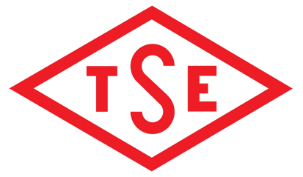 TÜRK
STANDARDLARI
ENSTİTÜSÜTürk StandardıTürk Standardıtst 12423tst 12423tst 12423 yerine yerine yerineICS ICS ICS TS NoTürkçe adıİngilizce adıTS EN ISO 707*Süt ve süt ürünleri - Numune alma kılavuzuMilk and milk products - Guidance on samplingTS 1201 EN ISO 1741Dekstroz-Kurutmada kütle kaybının tayini-Vakumlu etüv metoduDextrose-Determination of Loss in Mass on Drying-Vacuum Oven MethodTS ISO 5538*Süt ve süt ürünleri - Numune alma-Nitel özelliklerin muayenesiMilk and milk products - Sampling - Inspection by attributesTS ISO 16649-1*Gıda zinciri mikrobiyolojisi - Beta-Glucuronidase-Positive Escherichia coli'nın sayımı için yatay yöntem - Bölüm 1: Membrenlar ve 5-Bromo-4-Chloro-3-İndolyl beta-D-Glucuronide kullanılarak 44°C'da koloni sayım yöntemiMicrobiology of the food chain - Horizontal method for the enumeration of beta-glucuronidase-positive Escherichia coli - Part 1: Colony-count technique at 44 degrees C using membranes and 5-bromo-4-chloro-3-indolyl beta-D-glucuronideÖzellikDeğerTat ve kokuKahve beyazlatıcısı kendine özgü tat ve kokuda olmalı, acıma, küflenme, kokuşma ve/veya bozulma sonucu yabancı tat ve koku olmamalıdır. Renk ve görünüşKahve beyazlatıcısı kendine beyaz renkte, akışkan olmalıdır. Topaklaşma olmalıdır.Yabancı maddeBulunmamalıdır.ÖzelliklerSınırlarRutubet muhtevası, %(m/m), en çok5ÖzellikSınırSınırSınırSınırÖzellikncmME. coli50<101<101n: analize alınacak numune sayısı, c: “M” değeri taşıyabilecek en fazla numune sayısı, m: (n-c) sayıdaki numunede bulunabilecek en fazla değer, M: “c” sayıdaki numunede bulunabilecek en fazla değeridir .n: analize alınacak numune sayısı, c: “M” değeri taşıyabilecek en fazla numune sayısı, m: (n-c) sayıdaki numunede bulunabilecek en fazla değer, M: “c” sayıdaki numunede bulunabilecek en fazla değeridir .n: analize alınacak numune sayısı, c: “M” değeri taşıyabilecek en fazla numune sayısı, m: (n-c) sayıdaki numunede bulunabilecek en fazla değer, M: “c” sayıdaki numunede bulunabilecek en fazla değeridir .n: analize alınacak numune sayısı, c: “M” değeri taşıyabilecek en fazla numune sayısı, m: (n-c) sayıdaki numunede bulunabilecek en fazla değer, M: “c” sayıdaki numunede bulunabilecek en fazla değeridir .n: analize alınacak numune sayısı, c: “M” değeri taşıyabilecek en fazla numune sayısı, m: (n-c) sayıdaki numunede bulunabilecek en fazla değer, M: “c” sayıdaki numunede bulunabilecek en fazla değeridir .ÖzellikÖzellik Madde NoMuayene ve Deney Madde NoDuyusal muayene4.2.15.2.2Rutubet muhtevası tayini4.2.25.3.1E. coli aranması4.2.35.3.2Ambalaj6.15.2.1İşaretleme6.26.2